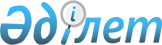 Об утверждении схемы зонирования земель г. Степногорска, поселков Аксу, Заводской, Бестобе, сел Карабулак, Коксал, Карабулакского сельского округа и поправочных коэффициентов к базовым ставкам земельного налога и кадастровой (оценочной) стоимости
					
			Утративший силу
			
			
		
					Решение Акмолинского областного Маслихата от 28 октября 2004 г. N 3С-8-7. Зарегистрировано Департаментом юстиции Акмолинской области 07 декабря 2004 г. N 2919. Утратило силу решением Акмолинского областного маслихата от 28 марта 2014 года № 5С-23-5      Сноска. Утратило силу решением Акмолинского областного маслихата от 28.03.2014 года № 5С-23-5 (вводится в действие со дня официального опубликования).

      В соответствии с пунктом 1 статьи 11  Земельного  Кодекса Республики Казахстан, статьей 6  Закона  Республики Казахстан "О местном государственном управлении в Республике Казахстан", на основании материалов по зонированию земель г. Степногорска, поселков Аксу, Заводской, Бестобе, сел Карабулак, Коксал, Карабулакского сельского округа, предоставленных областным комитетом по управлению земельными ресурсами, одобренных Степногорским городским маслихатом, положительного заключения заинтересованных комитетов и согласно представления акимата области № 1-02/1507 от 18 октября 2004 года областной маслихат РЕШИЛ:

      1. Утвердить схему зонирования земель в административных границах г.Степногорска и поправочных коэффициентов к базовым ставкам земельного налога и кадастровой (оценочной) стоимости:

      1) к базовым ставкам земельного налога г. Степногорска (приложение № 1);

      2) к базовым ставкам земельного налога поселков Аксу, Заводской, Бестобе, с. Карабулак, с. Коксал (приложение № 2);

      3) к базовым ставкам земельного налога земель сельскохозяйственного назначения Карабулакского сельского округа (приложение № 3);

      4) к базовым ставкам кадастровой (оценочной) стоимости земельных участков г. Степногорска (приложение № 4).

      2. Контроль за выполнением настоящего решения возложить на постоянную комиссию областного маслихата по вопросам экономики и бюджета.

      3. Настоящее решение вступает в силу после государственной регистрации в Департаменте юстиции Акмолинской области.       Председатель сессии                 Секретарь       областного маслихата                областного маслихата

Приложение N 1         

к решению областного маслихата

№ 3c-8-7 от 28.10.2004 года  

"Об утверждении схемы зонирования 

земель в административных границах

г. Степногорска и поправочных 

коэффициентов к базовым ставкам 

земельного налога и кадастровой 

(оценочной) стоимости"  Поправочные коэффициенты к базовой ставкеземельного налога г.Степногорска

Приложение № 2        

к решению областного маслихата 

№ 3C-8-7 от 28.10.2004 года  

"Об утверждении схемы зонирования

земель в административных границах

г. Степногорска и поправочных

коэффициентов к базовым ставкам

земельного налога и кадастровой

(оценочной) стоимости"      Коэффициенты к базовым ставкам земельного налога по населенным пунктам в административных границах г.Степногорска

Приложение № 3        

к решению областного маслихата

№ 3C-8-7 от 28.10.2004 года 

"Об утверждении схемы зонирования

земель в административных границах

г. Степногорска и поправочных 

коэффициентов к базовым ставкам

земельного налога и кадастровой

(оценочной) стоимости"     Коэффициент к базовой ставке земельного налога земель сельскохозяйственного назначения в административных границах Карабулакского с/о

Приложение № 4         

к решению областного маслихата 

№ 3C-8-7 от 28.10.2004 года 

"Об утверждении схемы зонирования

земель в административных границах

г. Степногорска и поправочных

коэффициентов к базовым ставкам

земельного налога и кадастровой

(оценочной) стоимости"      Поправочные коэффициенты к кадастровой (оценочной) стоимости  земельного участка г. Степногорска
					© 2012. РГП на ПХВ «Институт законодательства и правовой информации Республики Казахстан» Министерства юстиции Республики Казахстан
				ЗонымикрорайонаПоправочные коэффициенты к базовой ставке  земельного налога

 I
мкр. 31,4мкр. 2мкр. 4 (часть)мкр. 1базарII
мкр. 51,3мкр. 4 (часть)лесопарковая зонаIII
мкр. 71,2мкр. 6жилая зона ПригородныйБольничный и учебный комплексыIV
мкр. 91,1V
мкр. 201I п
в городе1,3ІІ п
за городом1,2Наименование  населенных пунктовПоправочный коэффициент к базовым ставкам земельного налога1с.Карабулак0.82с. Коксал0.83п.Аксу0.84п. Аксу (Кварцитка)1.35п. Заводской1.36п. Бестобе1.0Наименование  сельского округаПоправочный коэффициент к базовым ставкам земельного налогаКарабулакский1.3ЗонымикрорайонаПоправочные коэффициенты к  кадастровой (оценочной) стоимостиI
мкр. 31,9мкр. 2мкр. 4 (часть)мкр. 1базарII
мкр. 51,8мкр. 4 (часть)лесопарковая зонаIII
мкр. 71,6мкр. 6жилая зона ПригородныйБольничный и учебный комплексыIV
мкр. 91,5V
мкр. 201,3I п
в городе1,5ІІ п
за городом1,4